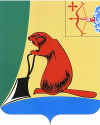 ТУЖИНСКАЯ РАЙОННАЯ ДУМАКИРОВСКОЙ ОБЛАСТИРЕШЕНИЕпгт ТужаО порядке формирования, ведения и опубликования перечнямуниципального имущества, свободного от прав третьих лиц(за исключением имущественных прав субъектов малогои среднего предпринимательства) В соответствии с частью 4.1 статьи 18 Федерального закона от 24.07.2007 № 209-ФЗ «О развитии малого и среднего предпринимательства в Российской Федерации», в целях обеспечения поддержки субъектов малого и среднего предпринимательства Тужинская районная Дума РЕШИЛА:1. Утвердить Порядок формирования, ведения и опубликования перечня муниципального имущества, свободного от прав третьих лиц (за исключением имущественных прав субъектов малого и среднего предпринимательства), предназначенного для предоставления его во владение и (или) в пользование на долгосрочной основе субъектам малого и среднего предпринимательства и организациям, образующим инфраструктуру поддержки субъектов малого и среднего предпринимательства, согласно приложению.2. Признать утратившим силу решение Тужинской районной Думы от 18.06.2010 № 54/459 «О Порядке формирования, ведения и опубликования перечня муниципального имущества, свободного от прав третьих лиц (за исключением имущественных прав субъектов малого и среднего предпринимательства), предназначенного для предоставления его во владение и (или) в пользование на долгосрочной основе субъектам малого и среднего предпринимательства и организациям, образующим инфраструктуру поддержки субъектов малого и среднего предпринимательства на территории Тужинского муниципального района Кировской области»2. Настоящее решение вступает в силу со дня его опубликования в Бюллетене муниципальных нормативных правовых актов органов местного самоуправления Тужинского муниципального района Кировской области.Приложение УТВЕРЖДЕНрешением Тужинской районной Думы от 17.04.2017 № 10/75Порядок формирования, ведения и опубликования перечня муниципальногоимущества, свободного от прав третьих лиц (за исключениемимущественных прав субъектов малого и среднегопредпринимательства), предназначенного для предоставленияего во владение и (или) в пользование на долгосрочнойоснове субъектам малого и среднего предпринимательстваи организациям, образующим инфраструктуру поддержкисубъектов малого и среднего предпринимательства1. Общие положения1.1. Настоящий Порядок разработан в соответствии с Федеральным законом от 24.07.2007 № 209-ФЗ «О развитии малого и среднего предпринимательства в Российской Федерации» в целях оказания имущественной поддержки субъектам малого и среднего предпринимательства и организациям, образующим инфраструктуру поддержки субъектов малого и среднего предпринимательства.1.2. Перечень муниципального имущества, свободного от прав третьих лиц (за исключением имущественных прав субъектов малого и среднего предпринимательства), предназначенного для предоставления его во владение и (или) в пользование на долгосрочной основе субъектам малого и среднего предпринимательства и организациям, образующим инфраструктуру поддержки субъектов малого и среднего предпринимательства на территории Тужинского муниципального района Кировской области (далее - Перечень), утверждается постановлением администрации Тужинского муниципального района.1.3. Муниципальное имущество, включенное в указанный Перечень, используется в целях предоставления его во владение и (или) в пользование на долгосрочной основе (в том числе по льготным ставкам арендной платы) субъектам малого и среднего предпринимательства и организациям, образующим инфраструктуру поддержки субъектов малого и среднего предпринимательства, а также может быть отчуждено на возмездной основе в собственность субъектов малого и среднего предпринимательства в соответствии с частью 2.1 статьи 9 Федерального закона от 22 июля 2008 года № 159-ФЗ «Об особенностях отчуждения недвижимого имущества, находящегося в государственной собственности субъектов Российской Федерации или в муниципальной собственности и арендуемого субъектами малого и среднего предпринимательства, и о внесении изменений в отдельные законодательные акты Российской Федерации». 2. Порядок формирования Перечня2.1. Формирование Перечня, внесение и (или) исключение объектов из Перечня осуществляются администрацией Тужинского муниципального района.  2.2. Предложения администрации Тужинского муниципального  района по формированию Перечня, включению и (или) исключению объектов муниципального имущества из Перечня рассматриваются комиссией по использованию муниципального имущества Тужинского муниципального района (далее – комиссия).  2.3. В Перечень могут быть включены объекты муниципальной собственности (в том числе земельные участки, здания, строения, сооружения, нежилые помещения, оборудование, машины, механизмы, установки, транспортные средства, инвентарь, инструменты):- которые используются субъектами малого и среднего предпринимательства,  - объекты, свободные от прав третьих лиц, которые могут быть использованы субъектами малого и среднего предпринимательства, в целях осуществления ими деятельности в приоритетных отраслях экономики, - помещения, предоставляемые бизнес-инкубаторами в аренду (субаренду) субъектам малого и среднего предпринимательства:- имущество, которое не является объектом религиозного назначения;- имущество, которое не является объектом незавершенного строительства;- имущество, которое не включено в программу приватизации имущества, находящегося в собственности муниципального образования Тужинский муниципальный район;- имущество, которое не признано аварийным и подлежащим сносу или реконструкции.2.4. Приоритетными отраслями экономики являются инновационная сфера деятельности, лесопромышленный и агропромышленный комплексы, переработка сельскохозяйственной продукции, жилищно-коммунальное хозяйство, культура, оказание социально значимых услуг, развитие личных подсобных хозяйств, народных промыслов и ремесел и все виды производства.2.5. Не подлежат включению в Перечень:2.5.1. Объекты муниципальной собственности, которые могут быть использованы для решения вопросов местного значения.2.5.2. Объекты муниципальной собственности, подлежащие приватизации.2.6. Объект муниципальной собственности может быть исключен из Перечня в случаях:2.6.1. Отсутствия спроса на объект для указанных в настоящем Порядке целей.2.6.2. Необходимости использования объекта для муниципальных или государственных нужд.2.6.3. Принятия решения о передаче объекта в федеральную собственность или в собственность Кировской области в порядке, установленном действующим законодательством.2.6.4. Невозможности дальнейшего использования объекта ввиду его неудовлетворительного технического состояния (повреждение, уничтожение в результате пожара, аварии, стихийного или иного бедствия, хищения имущества и др.).2.6.5. Реализации субъектами малого и среднего предпринимательства преимущественного права выкупа арендуемого недвижимого имущества в соответствии с Федеральным законом от 22.07.2008 № 159-ФЗ «Об особенностях отчуждения недвижимого имущества, находящегося в государственной собственности субъектов Российской Федерации или в муниципальной собственности и арендуемого субъектами малого и среднего предпринимательства, и о внесении изменений в отдельные законодательные акты Российской Федерации».2.6.6. Право муниципальной собственности на имущество прекращено по решению суда или в ином установленном законом порядке.2.7. Объекты муниципальной собственности, включенные в Перечень, не подлежат отчуждению в частную собственность, в том числе в собственность субъектов малого или среднего предпринимательства, арендующих данный объект муниципальной собственности.2.8. Срок, на который заключаются договоры в отношении имущества, включенного в Перечень, должен составлять не менее чем пять лет. Срок договора может быть уменьшен на основании поданного до заключения такого договора заявления лица, приобретающего права владения и (или) пользования. Максимальный срок предоставления бизнес-инкубаторами муниципального имущества в аренду (субаренду) субъектам малого и среднего предпринимательства не должен превышать три года.3. Порядок ведения Перечня3.1. Ведение Перечня осуществляется администрацией Тужинского муниципального района в электронном виде и на бумажном носителе путем непрерывного внесения и (или) исключения данных об объектах муниципальной собственности.3.2. Перечень должен содержать следующие сведения об объекте:наименование объекта;площадь объекта;местоположение;характеристики объекта (состояние объекта);балансовая стоимость объекта;сведения об арендаторе (в случае, если объект сдан в аренду);срок аренды;целевое использование объекта;дата и реквизиты документа - основания включения объекта в Перечень;дата и реквизиты документа - основания исключения объекта из Перечня.4. Порядок официального опубликования Перечня4.1. Утвержденный Перечень, а также все изменения и дополнения, вносимые в него, подлежат обязательному опубликованию в средствах массовой информации, на официальном сайте Тужинского района Кировской области (http://tuzha.ru/) в сети Интернет и (или) на официальных сайтах информационной поддержки субъектов малого и среднего предпринимательства. 4.2. Опубликование Перечня и вносимых изменений производится в течение 10 календарных дней со дня принятия постановления администрацией Тужинского муниципального района об утверждении Перечня или внесении в него изменений.17.04.2017№10/75